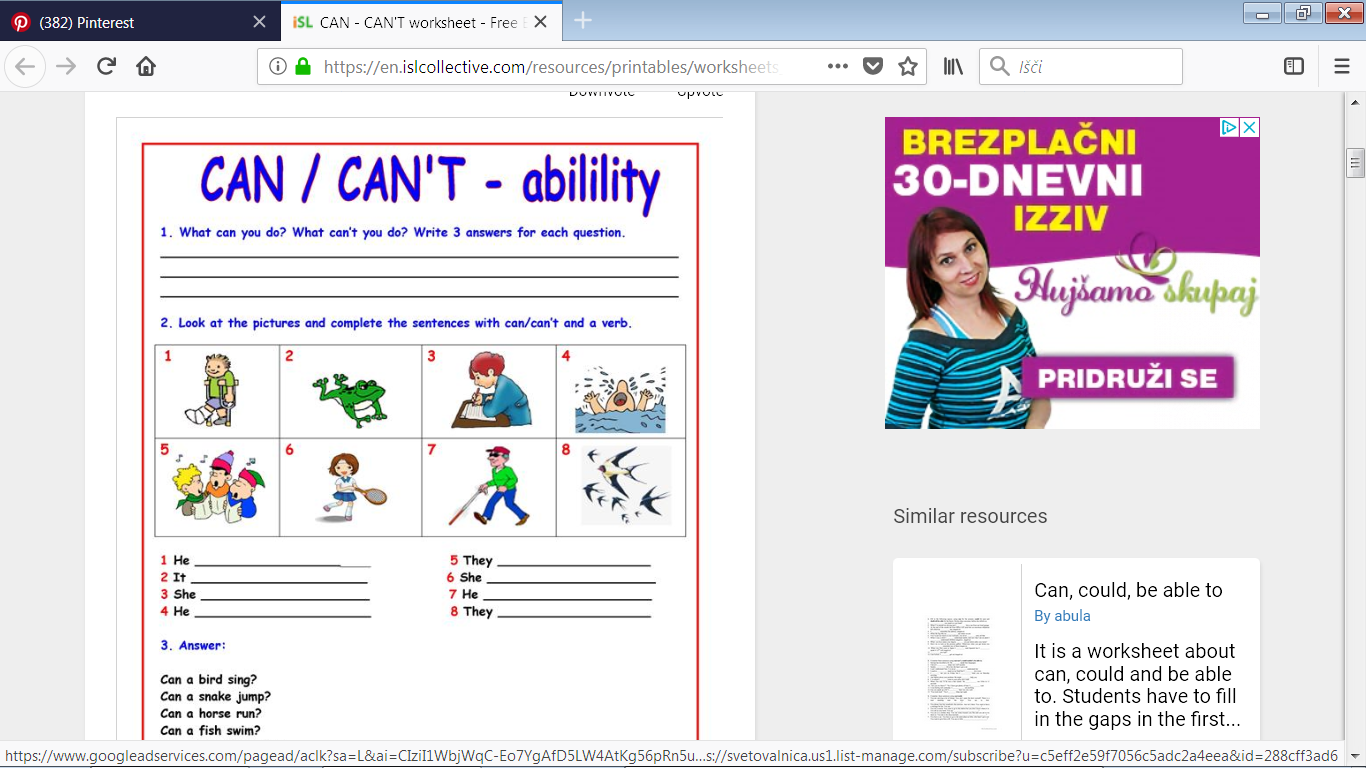                                               1. Mary can play basketball.                                           5. David can't play football.                                              2. _________________________________.               6. _____________________________.                                              3. _________________________________.               7. _____________________________.                                              4. _________________________________.               8. _____________________________.1.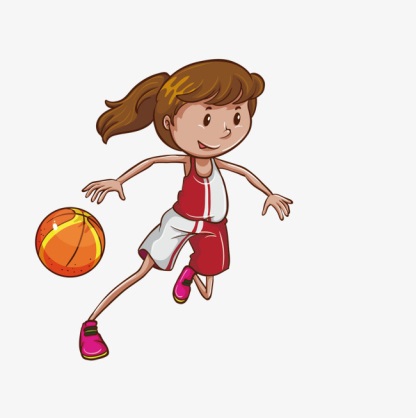 2.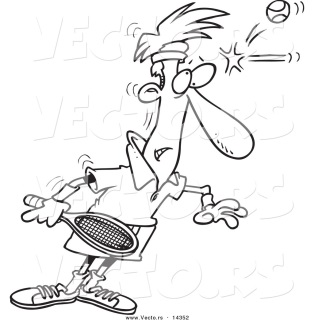 3. 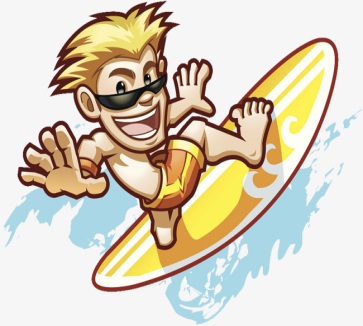 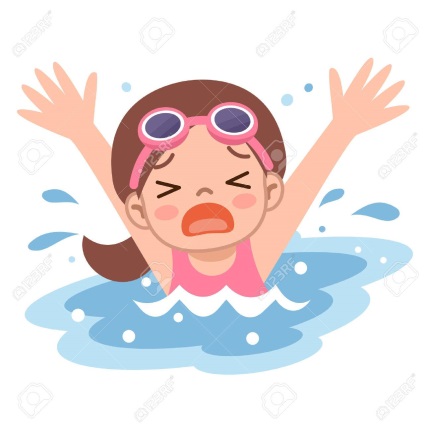 4.5.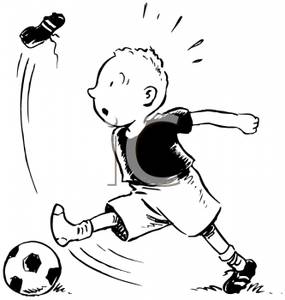 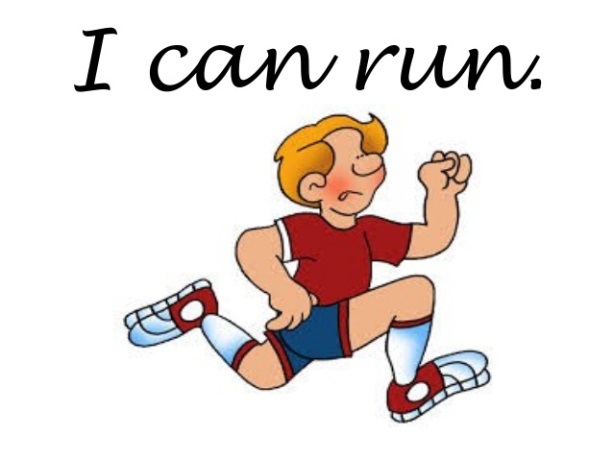 6.7.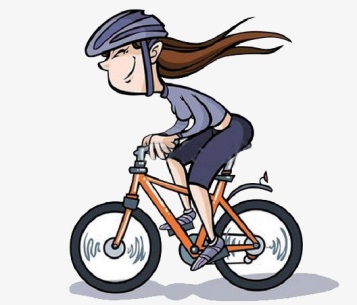 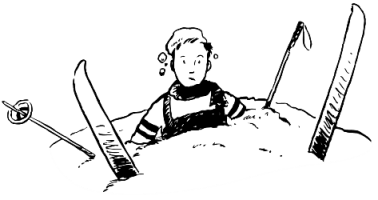 8.runskiride a bikesurfswimplay footballplay tennisplay basketball